_____________________________________________________________________________________________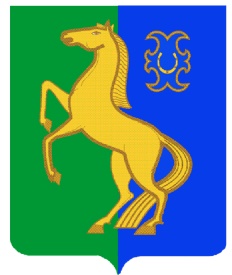 ҠАРАР                                                                    ПОСТАНОВЛЕНИЕ          9 октябрь 2023  й.                               №  22                     9 октября   2023  гВ целях противодействия незаконному обороту наркотиков на территории сельского поселения Восьмомартовский сельсовет муниципального района Ермекеевский район Республики Башкортостан, профилактики правонарушений, связанных с употреблением и распространением наркотических и психотропных веществ, минимизации угрозы распространения наркомании, руководствуясь Указами Президента Российской Федерации от 23.11.2020 года № 773 «Об утверждении Стратегии государственной антинаркотической политики Российской Федерации на период  до 2030 года», от 18.10.2007 года № 1374 «О дополнительных мерах по противодействию незаконному обороту наркотических средств, психотропных веществ и их прекурсоров»ПОСТАНОВЛЯЮ:1.Утвердить антинаркотическую программу по реализации Стратегии государственной антинаркотической политики Российской Федерации на период до 2030 года в сельском поселении Восьмомартовский сельсовет муниципального района Ермекеевский район Республики Башкортостан на период   с 2023 -2025г.г. (Приложение).2. Настоящее постановление подлежит обнародованию и опубликованию на официальном сайте Администрации сельского поселения Восьмомартовский сельсовет муниципального района Ермекеевский район Республики Башкортостан в сети «Интернет».3. Контроль над исполнением  настоящего постановления оставляю за собой.Глава сельского поселения						А.З.ЛатыповаПриложениек постановлению администрациисельского поселения Восьмомартовский сельсовет муниципального района Ермекеевский район Республики Башкортостан№ 22 от 02.10.2023 годаАНТИНАРКОТИЧЕСКАЯ ПРОГРАММАпо реализации Стратегии государственной антинаркотической политики Российской Федерации на период до 2030 года на территории сельского поселения Восьмомартовский сельсовет муниципального района Ермекеевский район Республики Башкортостан на период с 2023 по 2025гг.Паспорт АНТИНАРКОТИЧЕСКОЙ ПРОГРАММЫпо реализации Стратегии государственной антинаркотической политики Российской Федерации на период до 2030 года на территории сельского поселения Восьмомартовский сельсовет муниципального района Ермекеевский район Республики Башкортостан на период с 2023 по 2025 гг.1. Характеристика программы и обоснование ее решенияпрограммно-целевыми методамиАнтинаркотическая программа администрации сельского поселения Восьмомартовский сельсовет муниципального района Ермекеевский район Республики Башкортостан на 2023-2025 гг. разработана в соответствии с Федеральным законом от 08.01.1998 № 3-ФЗ «О наркотических средствах и психотропных веществах», Указом президента Российской Федерации от 23.11.2020 г. № 773 «Об утверждении Стратегии государственной антинаркотической политики Российской Федерации в период до 2030 года», и в целях активизации работы по противодействию незаконному обороту наркотических средств и психотропных веществ в сельском поселении Восьмомартовский сельсовет муниципального района Ермекеевский район Республики БашкортостанВ настоящее время наркомания является одной из наиболее серьезных проблем нашего общества, вызывающей острую необходимость активных и решительных действий по организации профилактики наркозависимости и борьбы с распространением наркотиков. Наркотики оказывают глубокое воздействие на жизнь отдельных людей и общества в целом. Они ставят под угрозу здоровье, образ жизни и безопасность населения. Демографические последствия наркозависимости становятся всё более угрожающими. Среди потребляющих наркотики увеличивается доля малолетнего населения.Распространенность незаконного оборота наркотических средств и психотропных веществ остается серьезной проблемой, представляющей угрозу национальной безопасности и оказывающей негативное влияние на демографическое и социально-экономическое развитие. Не прекращаются попытки распространения наркотиков в регионах Российской Федерации, в том числе героина, поставляемого из Афганистана. Кроме того, новой серьезной угрозой стали синтетические наркотики - так называемые курительные смеси: &quot, спайсы&quot;, поставляемые из Европы и Юго-Восточной Азии. Планируется, что реализация программы позволит существенно сократить незаконное распространение и немедицинское потребление наркотиков, масштабы последствий их незаконного оборота для безопасности и здоровья личности, общества и государства.Необходимо дальнейшее использование комплекса межведомственных мероприятий, программно – целевого характера, что позволит проведение единой политики по устранению причин и условий, способствующих незаконному распространению и потреблению наркотических средств. Это позволит мобилизовать ресурсные возможности и сконцентрировать общие усилия на приоритетных направлениях проблемы:- выявление, диагностика, лечение, медико-социальная и психологическая реабилитация лиц, больных наркоманией;- профилактика распространения наркомании и зависимости от иных видов ПАВ.2. Основные цели и задачи программы:Основной целью программы является противодействие незаконному обороту наркотиков на территории сельского поселения, профилактика правонарушений связанных с употреблением и распространением наркотических и психотропных веществ.Программа рассчитана на 2023-2025 годы и предлагает решение следующих основных задач:- организация системы профилактики наркомании в муниципальном образовании;- организация информационно-пропагандистского обеспечения профилактики наркомании в поселении;- совершенствование нормативно - правовой базы в сфере незаконного оборота наркотиков;- оптимизация работы по профилактике распространения и употребления наркотических и психотропных веществ;- создание системы стимулов среди населения жизни без наркотиков;- реализация на территории муниципального образования государственной политики в области противодействия незаконному обороту наркотических средств, психотропных веществ и их прекурсоров3.Система программных мероприятий:Программа включает мероприятия по основным направлениям в сфере профилактики употребления и незаконного оборота наркотиков на территории поселения:- Информационно-пропагандистское обеспечение профилактики наркомании в сельском поселении;- Профилактика наркопреступности;- Мероприятия первичной профилактики наркомании;- Межуровневое сотрудничество.Обоснование ресурсного обеспечения программы:Программа рассчитана на 2 года, период 2023-2025 годы. Для реализации мероприятий, предусмотренных данной программой, необходимо объединить усилия всех участников программы. Бюджетных средств на реализацию Программы не требуется.4. Механизм реализации программыОбщий контроль исполнения Программы осуществляется администрацией сельского поселения Восьмомартовский сельсовет муниципального района Ермекеевский район Республики Башкортостан, в чьи функции входит уточнение показателей по программным мероприятиям, механизм реализации Программы и состав исполнителей.5. Сроки и этапы реализации Программы.Программа реализуется в один этап с 2023 по 2025 год.6. Оценка социально-экономической и иной эффективности реализации программыВ ходе реализации Программы планируется консолидировать усилия правоохранительных органов, медицинских служб, общественных организаций, образовательных учреждений и населения в борьбе с незаконным оборотом и употреблением наркотиков на территории поселения.Результаты реализуемых направлений Программы позволят избежать роста распространения наркотиков и будут способствовать стабилизации состояния правопорядка в сельском поселении Восьмомартовский сельсовет муниципального района Ермекеевский район Республики БашкортостанПРИЛОЖЕНИЕ № 1 к антинаркотической программе на 2023 – 2025 годы»ПЛАН МЕРОПРИЯТИЙПрограммы по профилактике употребления наркотических средств и психотропных веществ на 2023-2025гг.һигеҙенсе   март ауыл советыауыл билəмəhе хакимиәтемуниципаль районыныңЙəрмəĸəй районыБашkортостан Республиĸаhы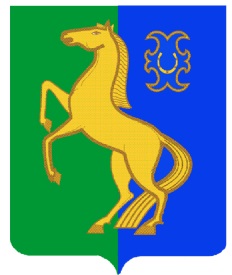 Администрация сельскогопоселения Восьмомартовский сельсовет муниципального района Ермекеевский районРеспублики БашкортостанНаименование ПрограммыРеализация Стратегии государственной антинаркотической политики Российской Федерации на период до 2030 года на территории сельского поселения Восьмомартовский сельсовет муниципального района Ермекеевский район Республики Башкортостан на период с 2023 по 2025 гг. (далее – Программа)Основание для разработки ПрограммыФедеральный закон от 08.01.1998 № 3-ФЗ «О наркотических средствах и психотропных веществах», Указ президента Российской Федерации от 23.11.2020 г. № 773 «Об утверждении Стратегии государственной антинаркотической политики Российской Федерации в период до 2030 года»Заказчик ПрограммыАдминистрация сельского поселения Восьмомартовский сельсовет муниципального района Ермекеевский район Республики Башкортостан  (далее – Администрация сельского поселения)Разработчик ПрограммыАдминистрация сельского поселения Восьмомартовский сельсовет муниципального района Ермекеевский район Республики БашкортостанИсполнители:1. Администрация сельского поселения;2. Участковый уполномоченный полиции (по согласованию);3. ФАП с.Новошахово; СВА с.им.8 Марта4. МБОУ СОШ с.им.8 Марта;5. СК с.им.8 Марта, с.Новошахово6. Библиотека с.им.8 МартаЦель и задачи ПрограммыЦель:-противодействие незаконному обороту наркотиков на территории поселения, профилактика правонарушений связанных с употреблением и распространением наркотических и психотропных веществ.Задачи:-организация системы профилактики наркомании в муниципальном образовании;-организация информационно-пропагандистского обеспечения профилактики наркомании в поселении;- совершенствование нормативно - правовой базы в сфере незаконного оборота наркотиков;-оптимизация работы по профилактике распространения и употребления наркотических и психотропных веществ;-создание системы стимулов среди населения жизни без наркотиков.Сроки реализации Программы2023- 2025 годыПеречень подпрограммотсутствуютОбъем и источники финансированияПрограммы2023- 2000 р.2024- 2000 р.2025 – 2000р.Ожидаемые конечные результаты программы В результате реализации Программы позволят избежать роста распространения наркотиков и будут способствовать стабилизации состояния правопорядка в сельском поселении Восьмомартовский сельсовет муниципального района Ермекеевский район Республики Башкортостан№п/пНаименование мероприятияПоказатель эффективностиИсполнители мероприятийСрок исполненияI.Информационно- пропагандистское обеспечение профилактики наркомании в сельском поселенииI.Информационно- пропагандистское обеспечение профилактики наркомании в сельском поселенииI.Информационно- пропагандистское обеспечение профилактики наркомании в сельском поселенииI.Информационно- пропагандистское обеспечение профилактики наркомании в сельском поселенииI.Информационно- пропагандистское обеспечение профилактики наркомании в сельском поселении1.Проведение мониторинга наркоситуации и причин, способствующих потреблению наркотиковСнижение преступлений, связанных с незаконным оборотом наркотиков (далее НОН)Администрация сельского поселения совместно с участковым уполномоченным полиции (по согласованию)2023-2025гг2.Проведение собраний и сходов граждан по проблемам профилактики наркомании и наркопреступностиПовышение правовой грамотности, снижение преступлений связанных с НОНАдминистрация сельского поселения совместно с участковым уполномоченным полиции (по согласованию);с МБОУ СОШ с.им.8 Мартас СК с.им.8 Марта,с.Новошахово Библиотека с.им.8 Марта2023-2025ггII.Профилактика наркопреступностиII.Профилактика наркопреступностиII.Профилактика наркопреступностиII.Профилактика наркопреступностиII.Профилактика наркопреступности3.Работа по выявлению фактов немедицинского потребления и незаконного оборота наркотиков молодежью в местах массового отдыхаСнижение преступлений, связанных с НОНАдминистрация сельского поселения совместно с участковым уполномоченным полиции (по согласованию); с МБОУ СОШ с.им.8 Мартас СК с.им.8 Марта,с.Новошахово Библиотека с.им.8 Марта2023-2025ггIII. Мероприятия первичной профилактики наркоманииIII. Мероприятия первичной профилактики наркоманииIII. Мероприятия первичной профилактики наркоманииIII. Мероприятия первичной профилактики наркоманииIII. Мероприятия первичной профилактики наркомании4.Проведение конкурса детских рисунков антинаркотической тематики, проведение лекций, разработка памяток « Наркотикам нет».Повышение правовой грамотности подростковс МБОУ СОШ с.им.8 Мартас СК с.им.8 Марта,с.Новошахово Библиотека с.им.8 Марта2023-2025ггIV. Межуровневое сотрудничествоIV. Межуровневое сотрудничествоIV. Межуровневое сотрудничествоIV. Межуровневое сотрудничествоIV. Межуровневое сотрудничество5.Систематический анализ состояния наркомании в поселенииСнижение преступлений, связанных с НОНАдминистрация сельского поселения совместно с участковым уполномоченным полиции (по согласованию).2023-2025гг6.Изучение и распространение информации пор предупреждению наркоманииСнижение преступлений, связанных с НОНАдминистрация сельского поселения2023-2025гг7.Проведение профилактической работы с родителями, ведущими аморальный, антиобщественный образ жизни.Снижение преступлений, связанных с НОНАдминистрация сельского поселения совместно с участковым уполномоченным полиции (по согласованию).2023-2025гг8.Организация досуга подростков, вовлечение их творческие объединения, художественную самодеятельностьСнижение преступлений, связанных с НОНАдминистрация сельского поселения совместно с с МБОУ СОШ с.им.8 Мартас СК с.им.8 Марта,с.Новошахово Библиотека с.им.8 Марта2023-2025гг9.Участие в рейдах в местах отдыха несовершеннолетних с целью  предупреждения антиобщественного поведения подростков. В т.ч. употребления наркотических веществСнижение преступлений, связанных с НОНАдминистрация сельского поселения совместно с участковым уполномоченным полиции (по согласованию).2023-2025гг